My tiger likes to eat…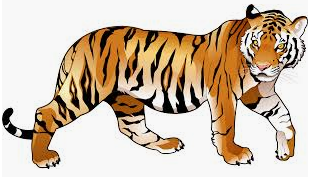 Mary Kate- asparagusAriah- meatMatthew- carrotsRiley- deerJulianne- broccoli and carrotsMackenzie- lettuceRosa- no vegetables- He eats buffalo deer and meat.Rebekah- ham, cheese, chicken nuggets, mashed potatoes and peasMeadow- broccoliGabriel- carrotsAnnabella – cornNailah- carrotsShea- red peppers and carrotsAlice- garlic broccoli